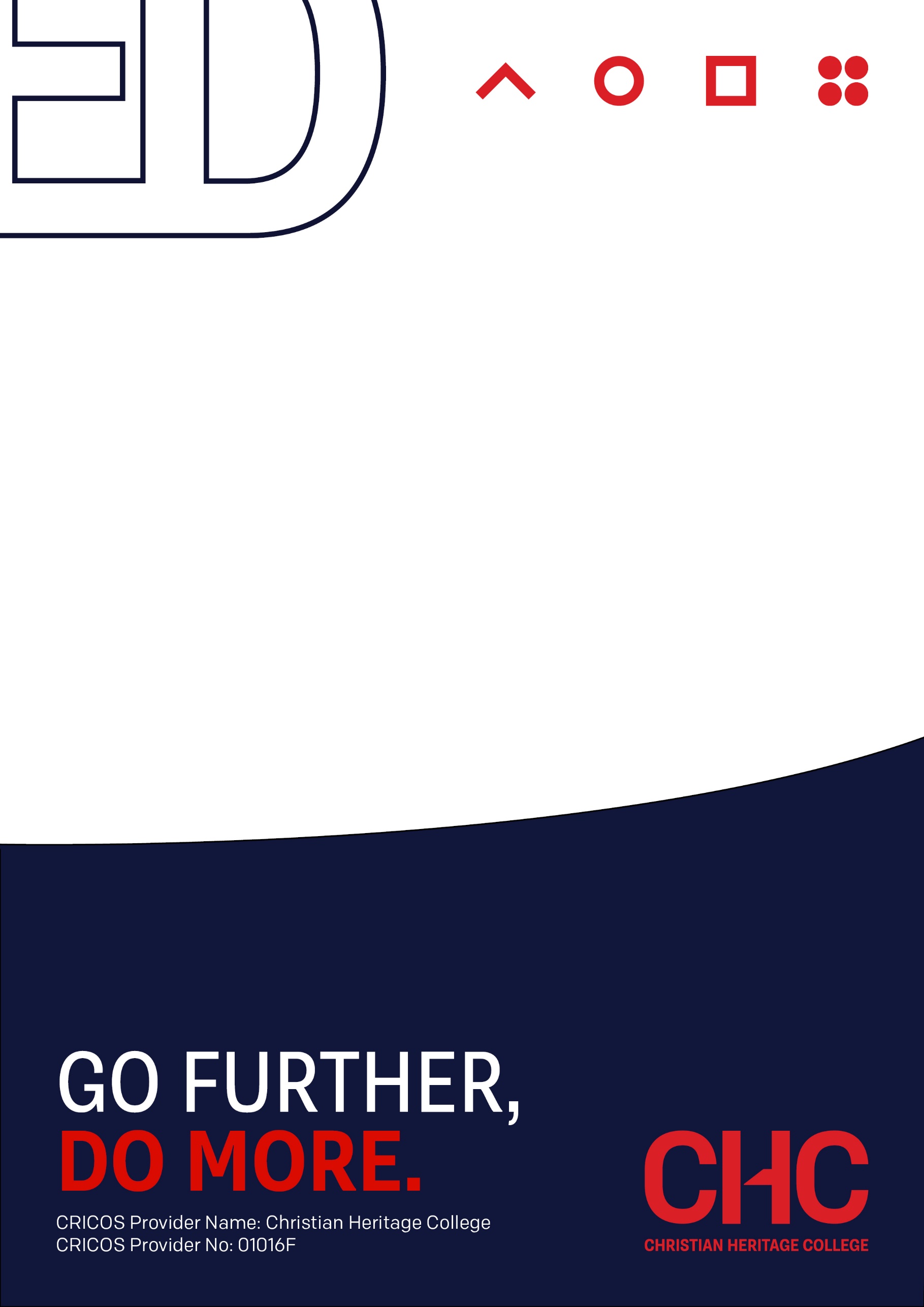 Unit codeBZ201BZ201Unit nameData AnalysisData AnalysisAssociated higher education awardsAssociate Degree in BusinessBachelor of BusinessAssociate Degree in BusinessBachelor of BusinessDurationOne semesterOne semesterLevelIntermediateIntermediateUnit Coordinator & LecturerUnit Coordinator:   	Karen du PlessisLecturer:                 	Karen du PlessisUnit Coordinator:   	Karen du PlessisLecturer:                 	Karen du PlessisCore/ElectiveCoreCoreWeightingUnit credit points:  10Total course credit points:  160 - Associate Degree in Business 240 -  Bachelor of Business Student workloadFace-to-face on-siteExternalStudent workloadTimetabled hours per week:  3Personal study hours per week:  7Total workload hours per week:  10Total hours per unit:  150Directed study hours per week:  6 Personal study hours per week:  4Total workload hours per week:  10Total hours per unit: 150Student workloadStudents requiring additional English language support are expected to undertake an additional 2 hour(s) per week.Students requiring additional English language support are expected to undertake an additional 2 hour(s) per week.Delivery modeFace to face on siteExternalFull-timePart-timeFace to face on siteExternalFull-timePart-timePre-requisites/ Co-requisites/ RestrictionsBZ105 Information Systems for Business (Prerequisite)BZ105 Information Systems for Business (Prerequisite)Professional registration requirementsNilNilRationale“The quiet statisticians have changed our world, not by discovering new facts or technical developments but by changing the ways we reason, experiment, and form our opinions ” - Ian HackingPractitioners in many disciplines are often required to deal with observations of variable phenomena and imprecise or approximate measurements. Statistics provide tools, to help to identify the underlying nature of such phenomena, to evaluate the precision of the measurements, to discover the strength of the relationships between the variables and to make predictions about the likelihood of particular events occurring in the future. This unit provides the statistical concepts, methods and skills necessary for students in business to analyse and interpret data.Students will be introduced to the concepts involved in descriptive and inferential statistics. Topics include the role of statistics in investigation, methods of condensing, displaying, describing and presenting data, elementary descriptive statistics, elementary probability, the binomial, Poisson and normal distributions, single-sample inference, comparison of frequencies, correlation, and inference for two or more samples. An overview of modern applications like Six Sigma and Balanced Scorecard will be presented. To equip students to make meaningful and effective use of information technology for data analysis, concepts in the unit will be applied using Microsoft Excel’s Data Analysis Toolpak.“The quiet statisticians have changed our world, not by discovering new facts or technical developments but by changing the ways we reason, experiment, and form our opinions ” - Ian HackingPractitioners in many disciplines are often required to deal with observations of variable phenomena and imprecise or approximate measurements. Statistics provide tools, to help to identify the underlying nature of such phenomena, to evaluate the precision of the measurements, to discover the strength of the relationships between the variables and to make predictions about the likelihood of particular events occurring in the future. This unit provides the statistical concepts, methods and skills necessary for students in business to analyse and interpret data.Students will be introduced to the concepts involved in descriptive and inferential statistics. Topics include the role of statistics in investigation, methods of condensing, displaying, describing and presenting data, elementary descriptive statistics, elementary probability, the binomial, Poisson and normal distributions, single-sample inference, comparison of frequencies, correlation, and inference for two or more samples. An overview of modern applications like Six Sigma and Balanced Scorecard will be presented. To equip students to make meaningful and effective use of information technology for data analysis, concepts in the unit will be applied using Microsoft Excel’s Data Analysis Toolpak.Specialist resource requirementsPractical applications in this unit require Microsoft Excel software with the Megastat add-in and or the Data analysis Plus provided by the text book resources.Practical applications in this unit require Microsoft Excel software with the Megastat add-in and or the Data analysis Plus provided by the text book resources.Learning outcomesOn completion of this Unit, students should be able to:On completion of this Unit, students should be able to:Content1. What is Statistics?2. Types of data, data collection and sampling3. Graphical descriptive techniques – Nominal data4. Graphical descriptive techniques – Numerical data5. Numerical descriptive measures6. Probability7. Random variables and discrete probability distributions8. Continuous probability distributions9. Statistical Inference: Introduction10. Sampling distributions11. Estimation: Describing a single population12. Simple linear regression and correlation13. Overview of Six Sigma and the balanced scorecard1. What is Statistics?2. Types of data, data collection and sampling3. Graphical descriptive techniques – Nominal data4. Graphical descriptive techniques – Numerical data5. Numerical descriptive measures6. Probability7. Random variables and discrete probability distributions8. Continuous probability distributions9. Statistical Inference: Introduction10. Sampling distributions11. Estimation: Describing a single population12. Simple linear regression and correlation13. Overview of Six Sigma and the balanced scorecardAssessment tasksA grade of at least 50% overall is required to pass this unit. Students must submit a reasonable attempt at all assessment items.  A reasonable attempt will normally be indicated by a minimum of 40% of the total possible marks for that assessment item.Task 1	Mid-semester testWord Length/Duration:	2 hoursWeighting:	30%Learning Outcomes:	1-5Assessed:	Y - 2019, S - 1, W - 6Task 2	Review exercises (10)Word Length/Duration: 	150 words each (excluding calculations)Weighting: 	10% (1% each)Learning Outcomes: 	1-10Assessed: 	Y - 2019, S - 1, W - 2-12Task 3	ProjectWord Length/Duration: 	500 words, excluding calculationsWeighting: 	20%Learning Outcomes: 	1-10Assessed: 	Y - 2019, S - 1, W - 13Task 4	Final examination (Students are permitted only writing instruments and one double-sided A4 page of their own typed or handwritten notes.)Word Length/Duration: 	3 hoursWeighting: 	40%Learning Outcomes: 	1 - 9Assessed: 	Y - 2019, S - 1, W - 15 or 16A grade of at least 50% overall is required to pass this unit. Students must submit a reasonable attempt at all assessment items.  A reasonable attempt will normally be indicated by a minimum of 40% of the total possible marks for that assessment item.Task 1	Mid-semester testWord Length/Duration:	2 hoursWeighting:	30%Learning Outcomes:	1-5Assessed:	Y - 2019, S - 1, W - 6Task 2	Review exercises (10)Word Length/Duration: 	150 words each (excluding calculations)Weighting: 	10% (1% each)Learning Outcomes: 	1-10Assessed: 	Y - 2019, S - 1, W - 2-12Task 3	ProjectWord Length/Duration: 	500 words, excluding calculationsWeighting: 	20%Learning Outcomes: 	1-10Assessed: 	Y - 2019, S - 1, W - 13Task 4	Final examination (Students are permitted only writing instruments and one double-sided A4 page of their own typed or handwritten notes.)Word Length/Duration: 	3 hoursWeighting: 	40%Learning Outcomes: 	1 - 9Assessed: 	Y - 2019, S - 1, W - 15 or 16Prescribed text(s)Note:  Students are expected to purchase or have access to the prescribed text(s). Selvanathan, A., Selvanathan, S., & Keller, G. (2017). Business statistics: Abridged - Australia New Zealand with student resource access for 12 months (7th rev. ed.). South Melbourne, VIC: Cengage Learning.  ISBN 9780170369473Additional reading will be supplied via the Moodle™ web page for this unit.Note:  Students are expected to purchase or have access to the prescribed text(s). Selvanathan, A., Selvanathan, S., & Keller, G. (2017). Business statistics: Abridged - Australia New Zealand with student resource access for 12 months (7th rev. ed.). South Melbourne, VIC: Cengage Learning.  ISBN 9780170369473Additional reading will be supplied via the Moodle™ web page for this unit.Recommended readingsBooksNote:  The following books are available for loan from the CHC library - purchase is optional.Bluman, A.G. (2018). Elementary Statistics: A Step-by-step Approach (10th ed.). New York, NY: McGraw-Hill.  Carlberg, C. (2016). Regression Analysis Microsoft Excel. New York, NY: Pearson Higher Ed USA.  Kahneman, D. (2012). Thinking, fast and slow. London, UK: Penguin Random House UK.  McFedries, P. (2016). Excel 2016 Formulas and Functions. New York, NY: Pearson Higher Ed USA.  Oakshott, L. (2016). Essential quantitative Methods. London, UK: Palgrave Macmillan.  Salkind, N.J. (2015). Excel Statistics: A Quick Guide. Los Angeles, CA: SAGE Publications Inc USA  Silver, N. (2015). The Signal and the Noise: Why So Many Predictions Fail – But Some Don’t. London, UK:Penguin Press  Triola, M.F. (2014). Elementary Statistics Using Excel: Pearson New International Edition (5th ed.).New York, NY: Pearson Higher Ed USA.  WebsitesHuff, D and DePuy B. (2016). How to Lie with Statistics. Aubooks.com http://audiobooks.com/publishing/how-to-lie-with-statistics.htmlIn addition to the resources above, students should have access to a Bible, preferably a modern translation such as The Holy Bible: The New International Version 2011 (NIV 2011) or The Holy Bible: New King James Version (NKJV).These translations and many others may be accessed free on-line at http://www.biblegateway.com. The Bible app from LifeChurch.tv is also available free for smart phones and tablet devices.BooksNote:  The following books are available for loan from the CHC library - purchase is optional.Bluman, A.G. (2018). Elementary Statistics: A Step-by-step Approach (10th ed.). New York, NY: McGraw-Hill.  Carlberg, C. (2016). Regression Analysis Microsoft Excel. New York, NY: Pearson Higher Ed USA.  Kahneman, D. (2012). Thinking, fast and slow. London, UK: Penguin Random House UK.  McFedries, P. (2016). Excel 2016 Formulas and Functions. New York, NY: Pearson Higher Ed USA.  Oakshott, L. (2016). Essential quantitative Methods. London, UK: Palgrave Macmillan.  Salkind, N.J. (2015). Excel Statistics: A Quick Guide. Los Angeles, CA: SAGE Publications Inc USA  Silver, N. (2015). The Signal and the Noise: Why So Many Predictions Fail – But Some Don’t. London, UK:Penguin Press  Triola, M.F. (2014). Elementary Statistics Using Excel: Pearson New International Edition (5th ed.).New York, NY: Pearson Higher Ed USA.  WebsitesHuff, D and DePuy B. (2016). How to Lie with Statistics. Aubooks.com http://audiobooks.com/publishing/how-to-lie-with-statistics.htmlIn addition to the resources above, students should have access to a Bible, preferably a modern translation such as The Holy Bible: The New International Version 2011 (NIV 2011) or The Holy Bible: New King James Version (NKJV).These translations and many others may be accessed free on-line at http://www.biblegateway.com. The Bible app from LifeChurch.tv is also available free for smart phones and tablet devices.